Publicado en Monterrey, Nuevo León el 01/09/2021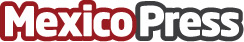 ¿Por qué la renta de flotillas es mejor que un servicio de leasing?Hoy más que nunca, las empresas buscan optimizar recursos a través de la contratación de servicios externos que sean flexibles y seguros para realizar los traslados de mercancía o productos. Por ese motivo y de acuerdo a Maxirent las empresas están optando por el leasing o renta vehicular como una buena opción para optimizar las finanzas y gestionar el control y eficiencia de sus traslados y entregasDatos de contacto:Anaid Ortiz81 2201 4580Nota de prensa publicada en: https://www.mexicopress.com.mx/por-que-la-renta-de-flotillas-es-mejor-que-un Categorías: Emprendedores Logística Recursos humanos Nuevo León http://www.mexicopress.com.mx